АДМИНИСТРАЦИЯ НОВОСОКУЛАКСКОГО СЕЛЬСОВЕТА                         САРАКТАШСКОГО РАЙОНА ОРЕНБУРГСКОЙ ОБЛАСТИ                                          П О С Т А Н О В Л Е Н И Е__________________________________________________________________05.02.2021г			       с. Новосокулак		                             №  8-пО внесении изменений в административный регламент предоставления муниципальной услуги «Постановка на учет граждан в качестве нуждающихся в жилых помещениях по договору социального найма», утвержденный постановлением администрации Новосокулакского сельсовета Саракташского района Оренбургской области от 20.06.2018 № 20-пРассмотрев протест прокуратуры Саракташского района Оренбургской области от 27.01.2021 № 7/1-2021, в соответствии с Законом Оренбургской области от 23.11.2005 N 2733/489-III-ОЗ "О порядке ведения органами местного самоуправления учета граждан в качестве нуждающихся в жилых помещениях, предоставляемых по договорам социального найма", руководствуясь Уставом муниципального образования Новосокулакский сельсовет Саракташского  района администрация Новосокулакского сельсовета Саракташского района Оренбургской области постановляет:1. Внести в административный регламент предоставления муниципальной услуги «Постановка на учет граждан в качестве нуждающихся в жилых помещениях по договору социального найма», утвержденный постановлением администрации Новосокулакского сельсовета Саракташского района Оренбургской области от 20.06.2018 № 20-п (далее - Регламент) следующие изменения:1.1. Подпункты 5,6 и 9 пункта 17.1 Регламента исключить;1.2. В абзаце двенадцатом пункта 17.1 Регламента после слов «заявлением о принятии на учет» дополнить словами «в качестве»;1.3. В абзаце тринадцатом пункта 17.1 Регламента слова «пятым,» и слова «девятым,» исключить;1.4. Пункт 17.2 Регламента дополнить подпунктами 3 и 4 следующего содержания:«3) документы, содержащие сведения о лицах, зарегистрированных совместно с заявителем по месту его постоянного жительства;4) сведения об инвалидности, содержащиеся в федеральном реестре инвалидов.»;1.5. В подпункте 2 пункта 27 Регламента после слов «права состоять на учете» дополнить словами «в качестве»;2. Настоящее постановление вступает в силу после его официального опубликования путем размещения на официальном сайте администрации муниципального образования Новосокулакский сельсовет.4.Контроль за исполнением настоящего постановления оставляю за собой.Глава администрации                                                                              А.Н. ГусакРазослано: прокуратуре района, в дело.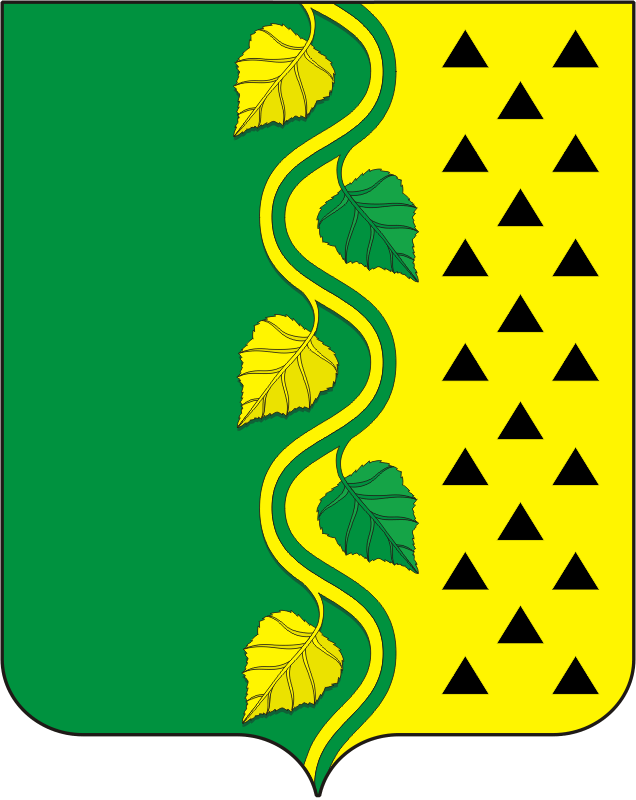 